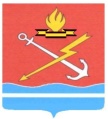 АДМИНИСТРАЦИЯ КИРОВСКОГО ГОРОДСКОГО ПОСЕЛЕНИЯ КИРОВСКОГО МУНИЦИПАЛЬНОГО РАЙОНА ЛЕНИНГРАДСКОЙ ОБЛАСТИП О С Т А Н О В Л Е Н И Еот 31 мая 2023 года № 643О внесении изменений в постановление администрации МО «Кировск» от 03 октября 2016 года № 635 «Об утверждении схемы размещения нестационарных торговых объектов на территории муниципального образования «Кировск» Кировского муниципального района Ленинградской области»В соответствии с постановлением Правительства Российской Федерации от 29 сентября 2010 года № 772 «Об утверждении правил включения нестационарных торговых объектов, расположенных на земельных участках, в зданиях, строениях и сооружениях, находящихся в государственной собственности, схему размещения нестационарных торговых объектов», Приказом Комитета по развитию малого, среднего бизнеса и потребительского рынка Ленинградской области от 03 октября 2022 года № 25-П «О порядке разработки и утверждения схем размещения нестационарных торговых объектов на территории муниципальных образований Ленинградской области», на основании протоколов заседания  Комиссии по вопросам размещения нестационарных торговых объектов на территории Кировского городского поселения Кировского муниципального района Ленинградской области (далее – МО «Кировск») от 26 декабря 2022 года № 71, от 29 марта 2023 года № 75, от 25 апреля 2023 года № 76 и от 25 мая 2023 года № 77, постановляет:1. Внести изменения в приложение к постановлению администрации МО «Кировск» от 03 октября 2016 года № 635 «Об утверждении схемы размещения нестационарных торговых объектов на территории муниципального образования «Кировск» Кировского муниципального района Ленинградской области»:1.1 Строки 5, 11, 26, 42, 43, 74, 75, 76, 80, 81 и 94 читать в новой редакции, согласно приложению к настоящему постановлению.1.2 Дополнить новыми строками 95, 96, 97, 98 и 99 согласно приложению к настоящему постановлению.2. Контроль за исполнением настоящего постановления возложить на заместителя главы администрации по земельным и имущественным отношениям. 3. Настоящее постановление вступает в силу со дня официального опубликования и подлежит размещению на официальном сайте МО «Кировск».Исполняющий обязанностиглавы администрации				  	                                Н.В. БагаевРазослано: в дело, администрацию МО КМР, Комитет по развитию малого, среднего бизнеса и потребительского рынка Ленинградской области, МБУ «ЦПП г.Кировска», ГУМИ-2